            					_____				Imagine a tollbooth at a bridge. Cars passing by the booth are expected to pay a 50 hlala toll. sometimes a car goes by without paying.The tollbooth keeps track of the number of cars that have gone by, and of the total amount of money collected.Model this tollbooth with a class called tollBooth.The class contained two data items , the first one is from type  int to hold the total number of cars.The second one is from type double to hold the total amount of money collected.A constructor initializes both of these variables to 0.A member function called payingCar() increments the car total and adds 0.50 to the cash total.A member function called nopayCar(), increments the car total but adds nothing to the cash total.  a member function called display() displays the two totals.A destructor to print “End class tollbooth”.Write a main() test this class. This program should allow the user to enter (1) count a paying car, and( 0) to count a non-paying car.Entering (-1) should cause the program to print out the total cars and total cash and then exit.The run for the programme could be like this: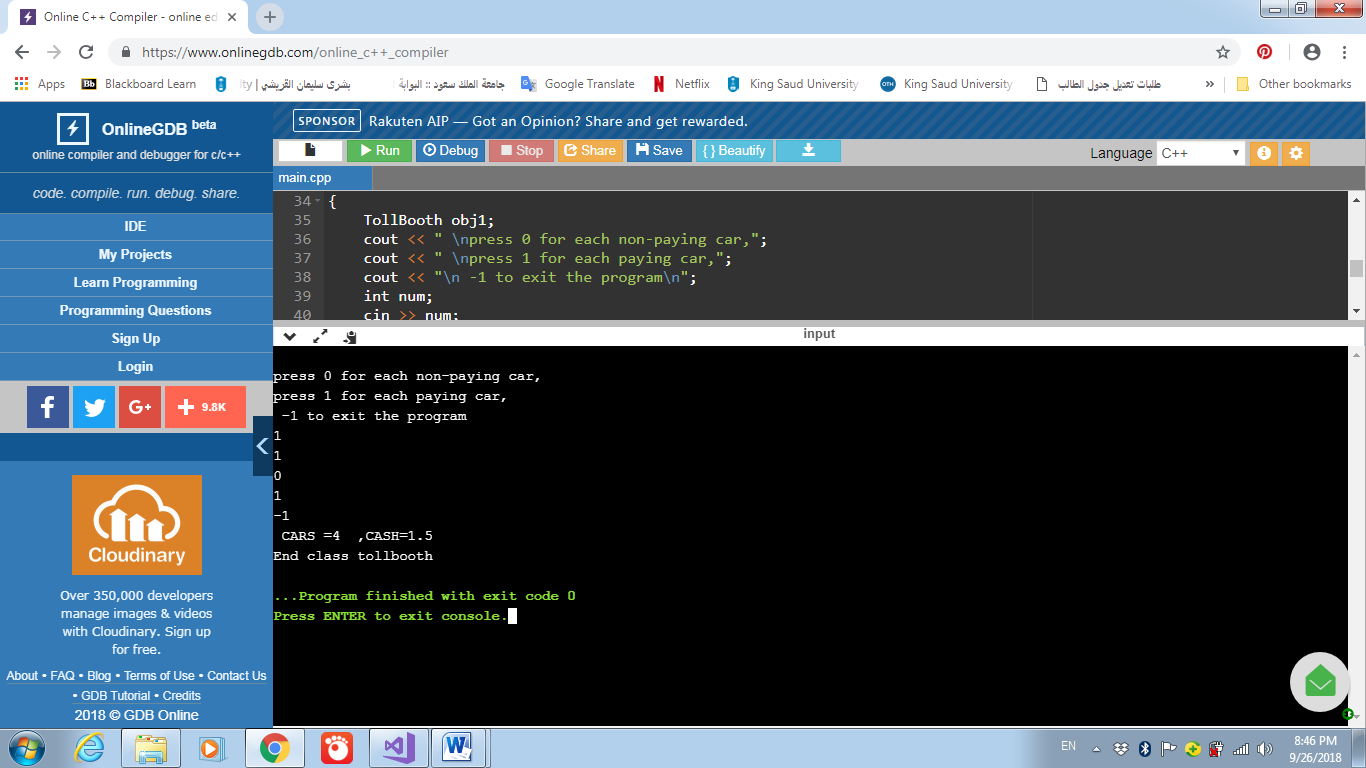 